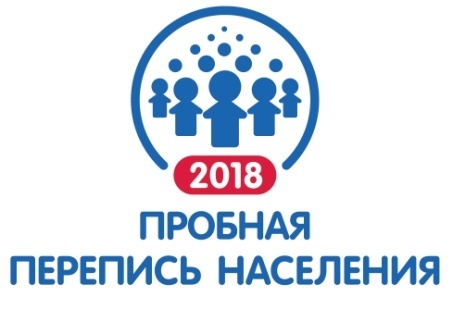 ПРЕСС-РЕЛИЗ19 ОКТЯБРЯ 2018 ГОДАО ПРЕДВАРИТЕЛЬНЫХ ИТОГАХ ПЕРВОГО ЭТАПА ПРОБНОЙ ПЕРЕПИСИ НАСЕЛЕНИЯ 2018 ГОДА18 октября 2018 года в Минэкономразвитии России состоялся Круглый стол, посвященный предварительным итогам первого этапа пробной переписи населения 2018 года.С информацией выступил заместитель руководителя Росстата                    Г.К. Оксенойт, который сообщил, что за период с 1 по 10 октября т.г. в Интернет-этапе пробной переписи населения приняли участие более 460 тысяч пользователей Единого портала государственных услуг с подтвержденной учетной записью. Ими заполнены электронные переписные листы на себя и членов своего домохозяйства, всего  на 1,2 млн. человек. В среднем каждый пользователь ЕПГУ переписал 2,6 человека.В целом по России, доля населения, переписавшегося по Интернету, составила 0,8%. В регионах пробной переписи населения 2018 года, где велась более активная информационно-разъяснительная работа, доля участников Интернет-переписи выше – 2,8% населения соответствующих муниципальных образований. В труднодоступном Алеутском муниципальном районе Камчатского края по Интернету получены переписные листы от 43% населения, а в Южно-Курильском городском округе Сахалинской области – от 12% населения. Среди территорий пробной переписи населения самая низкая доля переписавшихся по Интернету в Эльбрусском муниципальном районе Кабардино-Балкарской Республики с плохой телекоммуникационной инфраструктурой - 0,5%. В г.Минусинск Красноярского края по Интернету переписалось  4,9% населения, в Хангаласском улусе Республики Саха (Якутия) – 4,1%, в г.Великий Новгород – 2,9%, в Катангском и Нижнеудинском и районах Иркутской области - 2,3% и 1,9% населения соответственно, в Санкт-Петербургском Княжево - 1,7%, в Московском Свиблово - 1,5%. Среди населения, проживающего на территориях, не участвующих  во втором этапе пробной переписи населения 2018 года, наиболее активными в Интернет-переписи оказались жители Сахалинской области (5,8% населения области переписалось по Интернету), Республики Алтай (3,4%), Ростовской области (2,3%), Оренбургской области  (2,2%), Республики Саха (Якутия)  (2,0%).  От 1,5 до 2% населения региона приняло участие в Интернет-переписи по Курской, Белгородской, Новгородской, Вологодской, Челябинской областям, Республике Коми, Республике Адыгея,  г.Севастополю и Камчатскому краю.